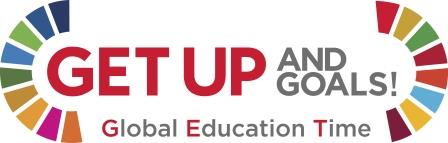 Antragsformular für Schulprojekte
im Rahmen des EU-Projekts Get up and Goals!FÖRDERKRITERIEN Minimaler Förderbetrag – 700€, maximaler Förderbetrag – 3000€Das Projekt hat einen globalen Bezug UND einen Bezug zu den SDGs.Das Projekt hat als Schwerpunktthema Klimawandel, Globale Ungleichheit, Migration oder Geschlechtergerechtigkeit.Im Projekt nehmen SchülerInnen zwischen 10 und 19 Jahren aktiv teil.Das Projekt sensibilisiert auch das Umfeld der SchülerInnen (FreundInnen, Familie, Schulverwaltung, Gemeinde, Vereine, öffentlicher Raum) für die SDGs.Sichtbarkeit und verpflichtende Verwendung der Förderlogos (Südwind und Get up and Goals-Projektlogo) auf allen publizierten Materialien (Medienarbeit, Plakaten, Postkarten, Internetauftritt, Präsentationen, Ausstellungen, …) an präsenter Stelle. (Logos – downloadbar auf der Südwind-Website)Das Projekt muss bis spätestens 30. Juni 2020 abgeschlossen sein.Keine Doppelförderung der eingereichten Kosten  / keine Vorfinanzierung  / keine Auszahlung von TranchenEin Antrag pro SchuleGegebenenfalls Bereitschaft zur Präsentation des Projekts und Teilnahme bei Abschlussevent in Tirol im Jahr 2020FÖRDERBARE KOSTENBeispiele: Honorarnoten für ReferentInnen / Fahrt- und Transportkosten / Verbrauchsmaterialien / Portokosten / Grafikkosten für Bewerbung / Druckkosten / Raummieten / Catering / …Technische Geräte (zB Kamera, Computer, Beamer etc.) können NICHT finanziert werden.Übernachtungskosten werden NUR für Expert_innen finanziert (nicht für Schüler_innen). Diese Auflistung gilt als Orientierung. Bei Unsicherheiten bezüglich Budgetposten bitte Südwind Team kontaktieren. ABGABEPFLICHT ZUR PROJEKTABRECHNUNGAbschlussbericht auf DEUTSCH (1-3 A4 Seiten; WAS / WO / WIE / WER / WANN / WARUM)Abschlussbericht – Zusammenfassung auf ENGLISCH (halbe A4 Seite; WAS / WO / WIE / WER / WANN / WARUM)Mind. 10 Fotos inkl. schriftliche Genehmigung zur Verwendung für Südwind und das EU-Projekt Get up and Goals per Email Abrechnung einfache Exceltabelle als Übersicht mit allen Kosten (was, wieviel, wann, wer)Originalrechnungen inkl. Zahlungsbestätigungen der Bank (Betrag von Rechnung muss mit Zahlungsbestätigung übereinstimmen)Achtung bei Zugtickets: ORIGINALTICKET NÖTIG (Bestellbestätigung gilt nicht)Achtung bei km-Geldern: Abrechnung mit FahrtenbuchDie Abrechnung erfolgt am Ende des Projektes. Werden Förderkriterien nicht eingehalten oder abgabenpflichtige Unterlagen nicht eingereicht, behält sich Südwind eine Nicht-Auszahlung der Fördersumme vor. Retournieren Sie den ausgefüllten Antrag an liebgard.fuchs@suedwind.at. Wir erlauben uns nachzufragen, sollten Unklarheiten bestehen. Sie bekommen innerhalb von 15 Werktagen bescheid, ob und in welcher Höhe Ihr Schulprojekt im Rahmen des EU-Projekts „Get up and Goals!“ CSO-LA/2017/388-124 gefördert wird.
Melden Sie sich gerne bei offenen Fragen: 0512-582418 oder liebgard.fuchs@suedwind.at PROJEKTTITELPROJEKTDAUER (von – bis)SCHULE (mit Anschrift)VERANTWORTLICHE LEHRPERSONName, E-Mail-Adresse, TelefonnummerKontodaten Name, Bank, IBAN, BICPROJEKT - KURZBESCHREIBUNG Bitte beschreiben Sie das Projekt in 5-10 Zeilen.	Globaler Bezug: Welchen globalen Bezug hat das Projekt? Welchen Bezug hat das Projekt zu den SDGs? SDG Schwerpunkt: Nennen Sie einen oder mehrere der folgenden SDG-Schwerpunkte: KlimawandelGlobale UngleichheitMigrationGeschlechtergerechtigkeitAltersgruppe / Schulstufe der SchülerInnenAnzahl der direkt involvierten SchülerInnen UND LehrerInnenSchülerInnen: _______LehrerInnen: _______Anzahl der indirekt erreichten SchülerInnen UND LehrerInnenSchülerInnen: _______LehrerInnen: ________AKTIVE PARTIZIPATION von SchülerInnen:Erläutern Sie bitte klar und übersichtlich, WIE (Tätigkeiten) die SchülerInnen das Projekt aktiv gestalten. ………SENSIBILISIERUNG DES UMFELDSErläutern Sie bitte klar und übersichtlich, WIE das Umfeld (Familie, FreundInnen, Schulverwaltung, Gemeinde, Vereine, öffentlicher Raum…) im Rahmen des Projekts von den SDGs erfährt.………HERBEIGEZOGENE EXPERTINNEN zB NGOs, TheaterpädagogInnen, Pädagogische Hochschulen, Universitäten etc.KOSTENBetrag der beantragten Gesamtkosten:(min.700€ - max. 3.000€)Aufsplittung der Gesamtkosten in: Bsp. Raummiete Mustergasse 10 am 10.10. 2020 – 250€______________ €WAS_________________________________Betrag in €____________WAS_________________________________Betrag in €____________WAS_________________________________Betrag in €____________WAS_________________________________Betrag in €____________WAS_________________________________Betrag in €____________…SICHTBARKEIT NACH AUSSENWelche laufenden Maßnahmen zur Sichtbarkeit des Projekts nach aussen werden umgesetzt? (zB Posts in Social-Media-Kanälen, Zeitungsartikel, Newsletter, Website.)…………ZEITPLAN Geben Sie einen klaren Zeitplan an, von Projektstart bis Projektabschluss. …………WEITERE INFORMATIONEN